Prospectus d’investissement SE4ALL national APPEL a PROJETS ayant BESOIN DE FINANCEMENT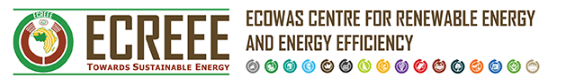 Le CEREEC a uni ses forces avec l'UE pour aider les Etats membres à développer leurs Prospectus d'Investissement. Pour cette raison, la "Facilité d'Assistance Technique de l'UE (TAF) pour l’initiative «Énergie durable pour tous » a été mobilisé (EuropeAid de contrat 2013/335152 - Afrique occidentale et centrale) afin d'aider les pays à développer leurs Prospectus d'Investissement. Cela fait partie d'un exercice plus large coordonné et contrôlé par le SE4ALL Hub de la BAD en Afrique qui est basé à Abidjan.Organismes éligibles :Les investisseurs et les promoteurs de projetsPartenariat privé-public, sponsors du secteur privé/public de programmes et projets d'investissementOrganisations non- gouvernementales et les organisations de la société civileInstructions générales:• Maximum 3 pages par fiche projet;• Seuls les projets soumis en utilisant les templates officiels des fiches projets seront examinés;• Seules les fiches de projets complètes seront examinées;• Le promoteur doit indiquer s'il y a des informations sensibles qui ne doivent pas être publiées.Instructions pour la soumission:• Les fiches de projet doivent être soumises par courriel: se4all.ip.team3@gmail.com• Date limite pour la soumission des fiches projets : 15 Novembre 2016Les critères de sélection généraux: Priorisation des projets identifiés ou définis dans la Agenda Action SE4ALL / Plans sectoriellesAdaptabilité à l'environnement favorable actuel : Suivre le processus d'appel d'offres mis en place par le gouvernement pour les EnR-modèle d'approvisionnement/ modèle d'entente directe- PPA négocié cas par cas (Applicable uniquement aux projets de la pipeline 1)Suivre le processus d’appels d’offres établies par ASER pour l’approvisionnement de projets hors réseau (concessions et ERIL). (Applicable uniquement aux projets de la pipeline 2).Biogaz / cuisinières doivent être développées dans le cadre du programme PNB (applicable uniquement aux projets de la pipeline 3)Les critères de sélection techniques : Technologie commercialisé/prouvéeDisponibilité de la ressourceLes documents techniques nécessaires (seulement applicable aux projets sur le court terme)l'évaluation pré-impact (par exemple social, environnemental ou tout autre requis par la réglementation)l'étude de pré-faisabilité ou d'un projet d'étude activité préparatoire	l'identification du site qui peut être visitéProjets qui impliquent la participation des artisans locaux (uniquement applicable aux projets du pipeline 3- foyers améliorés)Les critères de viabilité économique généraux :l'évaluation économique et financière, la composition dette / fonds propres et la structuration financière (seulement applicable aux projets sur le court terme)Un promoteur capable de présenter une demande de financement initiale et engagé à la mise en œuvre du projetUn promoteur capable et expérimenté (seulement applicable au pipeline 1) Un modèle d'entreprise qui répond à la demande / besoin (seulement applicable aux projets sur le court terme)Les risques évalués et des procédures d'atténuation des risques présentés (seulement applicable aux projets sur le court terme)Pipeline 5: ENVIRONNEMENT PROPICEDéfinitionMesures d’accompagnement pour améliorer l’environnement des affaires (appui sur le cadre réglementaire, assistance technique, etc.)Mesures d’incitation pour améliorer la dynamique du secteur privé / structuration de la société civile (ONG vers social business)Renforcement de capacités des parties prenantesPérimètreAlignement aux priorités de l’Agenda d’Action, Réglementations, SDG7…IP Code: Merci de nous envoyer la fiche projet complétée à l’adresse suivante : SE4ALL.IP.TEAM3@GMAIL.COM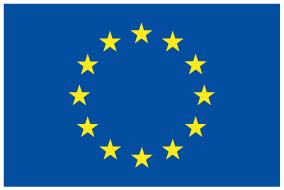 Projet financé par l’Union EuropéenneEuropeAid/Development Cooperation InstrumentDCI-ENV/2013/335-152DESCRIPTION DU PROJET/PROGRAMMEstructureNom de la structure (ministère, agence, organisation) par laquelle le programme sera mis en œuvreCOORDONNEESEmail, téléphone et adresse physique de la structure chargée de la mise en œuvrePARTENAIRESPartenaires dans la mise en œuvre (PTFs, autres structures etc.).OBJECTIFS SPECIFIQUES/RésultatsObjectifs et résultats attendus du projet/programmeSTRUCTURE DES COUTSCoût total du projet/programme, y compris le budget pour de l’Assistance TechniqueFINANCEMENTS ACQUIS Montant des financements acquis BESOINS DE FINANCEMENTSBesoins de financementsSTATUT DE LA PREPARATION DU PROJETStatut de préparation du projet/programme (identification, formulation, rédaction de TDRs, contractualisation, mise en œuvre)ACTIVITEES PROPOSEESActivités proposéesResSources Ressources humaines allouées aux projets (mois/homes)CHRONOGRAMMEDébut et fin prévue de mise en œuvre du projet/programme